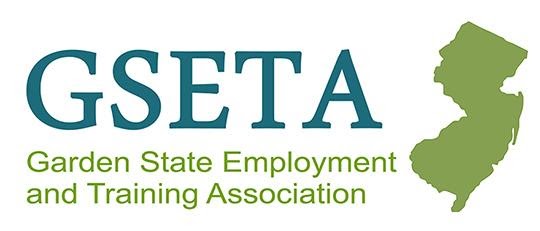 GSETA Youth Meeting MeetingsWednesday December 6, 202310:00AM Zoom MeetingSelf- Attestation: Mark VanKampen NJDOLReview of TEGL 23-19 Change 2: Guidance validating Self-AttestationExpanded use of self-attestation in addition to documentationGoal is to reduce the number of obstacles for participantsDo not want to deny or delay services due barriers obtaining documentationCan accept written/electronic declaration and signature by participantExamples: email, text, online survey response, screen shot, etc.Needs to be traceable to the participantAvailable templates for self-attestation NJWIN3-16 or WDPY 19-6Helps ensure equitable access to services for most at need populations.Use middle of the road approachIf using self-attestation, documentation does not need to be collected at any point, however, supportive services should be utilized to assist participant in obtaining documents that are necessary for employment.Data entry:Disability – USDOL wants to collect data on type of disability Youth needing additional assistance – should be used as a last resort when no other barriers exist other than basic skills deficient.Capture as many barriers that exist – this is used for the statistical adjustment model.CANNOT use self-attestation for:Basic skills deficientPublic assistanceVet status (if sent to training)Selective serviceHowever, the reason a customer is not registered can be self-attested to based on local policy (high school dropout, incarcerated)Encourage youth to register (can register at 17 ½) If customer is of registration age and refuses to register – services should be discontinued.Should still verify employment authorization/citizenship.Open Discussion: Round Table conference: Kim Clayton, Kali Rorke, Matt Llaugetcase managers sharing best practices for working with youthBeing more mindful of approach and making customer feel comfortableSetting aside data/entry or paperwork momentarily to be in the moment with customerTake away: do not forget the human element of what we are doingYouth Quality Analysis: Mark VanKampenConcern: Service in quarterDOL expects a program element every quarterWill be sending each area their results to monitorProviders having access to AOSOSGeneral discussion pros/consConcerns: giving access to vendors can lend itself to mistakes and errors that effect performanceHow do we know when new policies come out – discussion around being notified when new policies are out and technical guidance that is needed.Comprehensive Guidance & Counseling activity:Should be used when discussing and making referrals to mental health, substance abuse, etc. not academic related.Testing assessmentsEducation assessments can be assessments outside of CASA’s or TABE, this includes discussion regarding education, college credits, and collection of transcripts or progress reports.Must be documented.Review of Youth Symposium Las Vegas (11/5-11/8): Samantha Pfieffer:Networking for Introverts:Importance of understanding and recognizing different personality traits and using it as part of assessmentIntroverted vs. uninterestedBuilding self-confidence, creating benchmarks and starting slowHelping introverted youth learn how to communicate, practice communicating and working through scenariosFunding Lost YouthOverview of program to engage disconnected youth in Clark County, Las Vegas.Braiding Funding & ProgrammingWay to reengage youthFunding with a purpose and filling in funding gapsRecruitment – including families utilizing resources available to youOpen Discussion:Work Experience:Wages vs. stipends for work experienceAre stipends allowableGuidance will be sharedMeeting adjourned 11:24pmNext meeting: Wednesday, March 6, 2024